The Best Christmas Gift You Can Give Your Family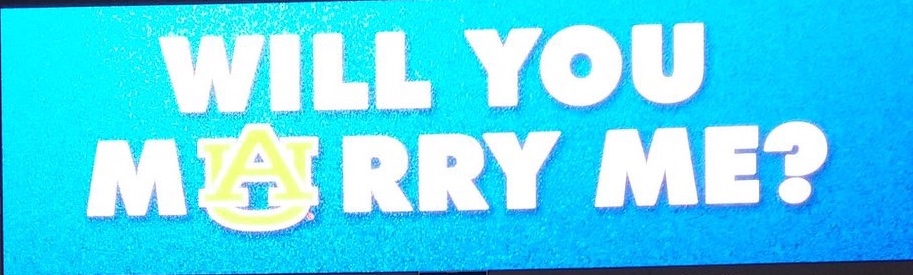 theway churchSunday, December 13, 2015David S. WilsonEphesians 5:25-30 New King James Version (NKJV)25 Husbands, love your wives, just as Christ also loved the church and gave Himself for her, 26 that He might sanctify and cleanse her with the washing of water by the word, 27 that He might present her to Himself a glorious church, not having spot or wrinkle or any such thing, but that she should be holy and without blemish.Husbands we are to:Love our wives just as Christ Loved the Church.And gave Himself for her.For most men this is the easy part, so you think. But I don’t think this is as easy as we make it out to be.  Most of us never make it to such a place.Sanctify our wives. HagiazōHagiazō (hä-gē-ä'-zō) to separate from profane things and dedicate to GodIs your wife closer to Jesus Christ because of your leadership?Cleanse our wives with the washing of the water by the Word.Katharizō (kä-thä-rē'-zō) The word washing here means :to free from defilement of sin and from faults                       to purify from wickedness                       to free from guilt of sin, to purify                       to consecrate by cleansing or purifying                       to consecrate, dedicateWe must use the Word of God to govern our house, our marriage, our family.Present our wives Glorious. Held in good or in great esteem, of high reputeillustrious, honorable, esteemed, notable, glorious, splendid of clothing,free from sins.When your wife stands before Jesus what will her condition be?When you stand before Jesus what will you say of your wife’s condition?Present our wives without spot or wrinkle or any such thing.Present our wives Holy and without blemish.Announcements:G.R.O.W. VISITATION –Orange Team will meet Tuesday, December 15, 2015 at 6:30pm in the Fellowship Hall.  If you have any questions, please contact Gary Brown at 706-681-2717 or gtbrown83@gmail.com. Even if you are not a part of GROW, join us!  HOLIDAY DATES – There will be “No Service” on the following dates:  Wednesday, December 23; Wednesday, December 30.There will be a “Christmas Service” on Friday, December 25th, at 10:00am in the Sanctuary.  There will be no nursery provided.VIDEO SCAVENGER HUNT - Saturday, December 19, 2015, 1pm – 7pm, The Life Student Ministries (TLSM) will be having a Video Scavenger Hunt.  Come join the fun!MEN’S BROTHERHOOD BREAKFAST – theway church will now have its own Brotherhood Breakfast.  Men please join us for Breakfast every 2nd Sunday of the month at 7:30am. Next gathering December 13, 2015 in the Fellowship Hall.SEWING MINISTRY MEETING – Saturday, January 16, 2015, in the Fellowship Hall. The Sewing Ministry meets the 3rd Saturday of every month at 9:30am. If interested in being a part of this ministry, please contact Rachel Mitchell via email raemitch78@aol.com or just come to the church.LADIES BIBLE STUDY- Bible Study is Thursday nights at 6:30pm at Dawn Johnston’s house.  Please contact Dawn for directions at 334-313-2417.  FUNDRAISER – For completion of the Building Addition – “RAK CHAZAK AMATS” bracelets are being sold for $20. They come in three colors:  Blue, Silver, and Black.  See Kenneth Van Bogart to get one.  All Colors are available. Get yours today!